Nazwa projektu: „BUDOWA ZBIORNIKA WODY PITNEJ NA STACJI UZDATNIANIA WODY KRZYŻOWICE W OBRĘBIE GNIECHOWICE”.Nazwa Programu/Funduszu:Europejski Fundusz Rozwoju Regionalnego (EFFR)/ Zintegrowany Program Operacyjny Rozwoju Regionalnego (ZPORR) Działanie 3.1.- Obszary wiejskie.Wartość projektu: 253 280 zł Wartość dotacji z UE:  179 081 zł Nr umowy: Z/2.02/3/3.1/45204/U/150/05 z dnia 08.12.2005r.Stan realizacji projektu:Projekt zrealizowany i zakończony w 2006 r. Po zakończeniu inwestycji projektem zarządza przedsiębiorstwo wodociągowo-kanalizacyjne prowadzące na terenie Gminy działalność w zakresie zbiorowego zaopatrzenia w wodę i zborowego odprowadzania ścieków. Opis projektu:Pierwszą inwestycją zrealizowaną na terenie Gminy przy udziale środków unijnych, w tzw. pierwszym okresie programowania, była rozpoczęta w czerwcu 2005r. „Budowa zbiornika wody pitnej na stacji uzdatniania wody Krzyżowice w obrębie Gniechowice”. Był to projekt z dziedziny wody pitnej, a dotyczył jej poboru, przechowywania, 
a także uzdatniania i dystrybucji. Okres wdrażania Zintegrowanego Programu Operacyjnego Rozwoju Regionalnego zbiegł się z dynamicznym rozwojem gminy Kobierzyce, który  generował wiele potrzeb w zakresie rozbudowy gminnej infrastruktury. Jedną z nich była potrzeba zapewnienia stałych dostaw w wodę coraz to większej liczbie odbiorców. W tym właśnie celu rozpoczęto budowę nowego zbiornika wody pitnej  (o pojemności 200m3) w Krzyżowicach stanowiącego część rozbudowanej stacji uzdatniania wody.  Nie było to przedsięwzięcie  duże lecz o niemałym znaczeniu dla miejscowej ludności. Opisana inwestycja stanowiła element szerszego przedsięwzięcia, którego celem była rozbudowa systemu wodociągowego na terenie gminy Kobierzyce. Inwestycja budowy zbiornika wody pitnej została w pełni zrealizowana, zgodnie 
z planowanymi wskaźnikami produktu i rezultatu. Stacja uzdatniania wody została zmodernizowana i dostosowana zgodnie z oczekiwaniami standardami, a liczba gospodarstw domowych przez nią obsługiwanych wyniosła 284. Ponadto w wyniku realizacji projektu pojawiła się możliwość równoważenia ciśnienia wody w sieci wodociągowej oraz magazynowania wody na cele gospodarczo-bytowe oraz przeciwpożarowe. Nowy zbiornik wody pitnej pozwolił na zastąpienie starych, zużytych zbiorników, które w przyszłości w wyniku postępującej korozji mogłyby negatywnie wpływać na stan wody pitnej, jaka wypływa ze stacji uzdatniania wody Krzyżowice. Realizacja inwestycji przyczyniła się do poprawy infrastruktury technicznej i sanitarnej na terenie gminy. Stacja uzdatniania wody, w której zlokalizowano projekt obsługuje nie tylko Krzyżowice, ale także inne pobliskie miejscowości: Bąki, Chrzanów, Małuszów, Owsianka, Racławice Wielkie, Żerniki Małe, Tyniec Mały.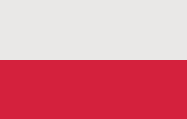 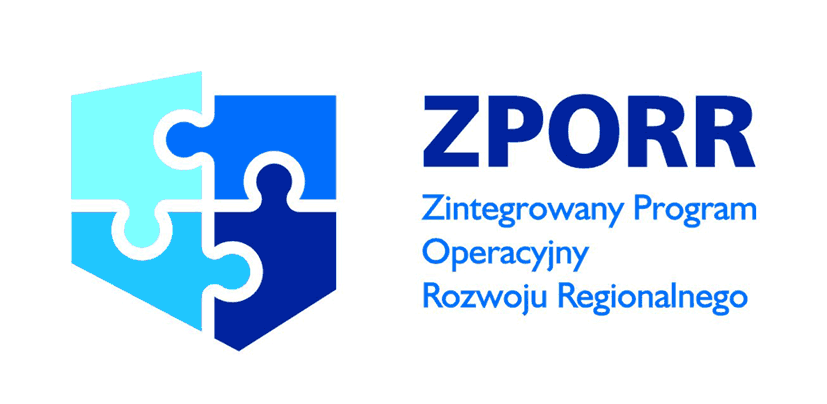 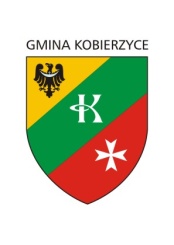 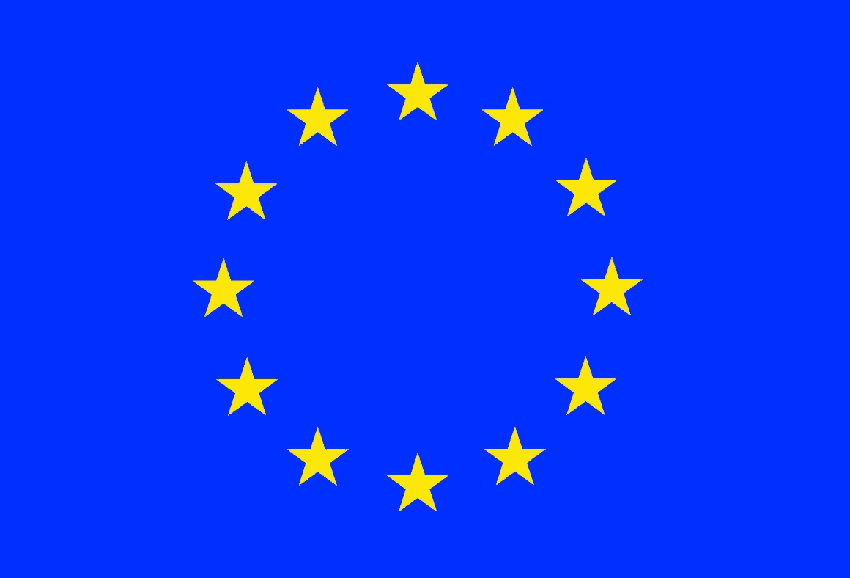 Unia Europejska